Задание 1 (5 баллов)Установите соответствие. Ответ запишите в виде 1А, 2Б, 3В…Ответ: Задание 2 (11 баллов)Выполните тест. В вопросах 1–9 обведите по одному правильному ответу.1. Кто нашел и опубликовал "Слово о полку Игореве"?1) А. И. Мусин-Пушкин 2) М. В. Ломоносов 3) Н. И. Новиков4) В.О. Ключевский.5)А.Д. Кантемир2. Союзник хана Мамая накануне Куликовской битвы…–хан Кучумэмир Тимурхан Мегенли-Гирейлитовский князь Ягайлопольский король Казимир IV3. Великим "Государем, императором Петром 3 Федоровичем" объявил себяСтепан РазинЕмельян ПугачевИван БолотниковЛжедмитрий 1Тимофей Ржевский4. Восточная Грузия присоединилась к Российской империи в результатезаключения Тильзитского мира в 1807 г.решения Венского конгресса 1815 г.добровольного вхождения в 1801 г.заключения Парижского мира в 1856 г.Кючук–Кайнарджийского мирного договора 1774 г.5. Жалованная грамота дворянству (1785 г.)отменяла "табель о рангах"уравняла поместье и вотчинувпервые декларировала свободу дворянина от обязательной службыподтвердила свободу дворян от уплаты налогов и телесных наказанийразрешала помещикам отпускать на свободу крепостных крестьян, которые становились "вольными хлебопашцами"6. Рост территории России во второй половине XVIII в. произошел за счет присоединенияПравобережной Украины, Белоруссии, Северного ПричерноморьяСибири и Дальнего ВостокаСредней Азии и КазахстанаЛифляндии, Эстляндии, Ингерманландии7. Военные действия в годы Крымской войны (1853–1856) не велись на территории Кавказарусского СевераДунайских княжествцентральных губерний Россиина Камчатке8. Расставьте имена полководцев в правильной хронологической последовательности - ...1)  М.Б. Шеин, А.Д.Меншиков, П.А. Румянцев, П.Н.Нахимов, И.И. Панфилов2)  П.А. Румянцев, П.Н.Нахимов, М.Б. Шеин, И.И. Панфилов, А.Д.Меншиков3)  П.Н.Нахимов, М.Б. Шеин, И.И. Панфилов, А.Д.Меншиков, П.А. Румянцев4)  М.Б. Шеин, И.И. Панфилов, А.Д.Меншиков, П.А. Румянцев, П.Н.Нахимов5) А.Д.Меншиков, И.И. Панфилов, П.А. Румянцев, П.Н.Нахимов, М.Б. Шеин9.  Как называлась танковая колонна, построенная на средства пожертвований верующих в годы Великой Отечественной войны? 1) «Илья Муромец» 2) «Святой Дмитрий Донской» 3) «Святой Андрей Первозванный» 4) «Святой равноапостольный князь Владимир»10. Расставьте события царствования Александра I в правильной последовательности:А. Отмена крепостного права в Курляндии и ЛифляндииБ. деятельность "Негласного комитета"В. начало заграничных походовГ. Отечественная войнаД. реформы М. СперанскогоОтвет: Задание 3 (8 баллов)Дополните схему. План христианской базилики: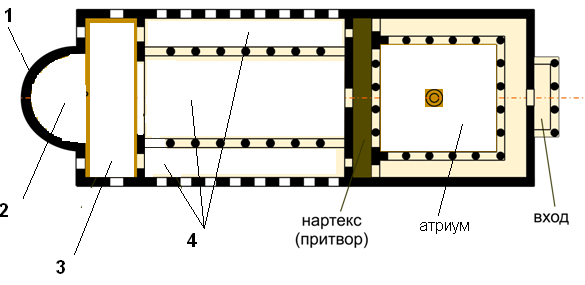 Задание 4 (5 баллов)Определите значение термина. Ответ запишите в виде 1А, 2Б, 3А…1.  В Киевской Руси – сборщик рыночных пошлин: А.  Гридин, Б. Огнищанин,В.  Мытник,Г.  Рядович2. «Выкупные платежи» – А.  платежи, которые платили русские пленники в Орде,Б. деньги, которые крестьянин выплачивал в рассрочку. Эти деньги заплатило за него государство помещику за землю, передаваемую крестьянину после отмены крепостного права.В. Денежная сумма (в отдельных случаях – полезные ископаемые, зерно, сырье), выплачиваемая проигравшей в войне стороной победившему государству.Г. деньги, вносимые крестьянином при уходе от феодала в Юрьев день.3. Вид легкой (до середины XIX века) кавалерии, вооруженной саблями, пиками, карабинами и пистолетами А.  егеря,Б.  кирасиры,В.  гусары.Г. стрельцы4. Четьи-Минеи – А. приходно-расходные книги, сведения о налогах поступавших в Казну.Б. сборники, в которых произведения располагались по дням, чтение их предписывалось церковью,В. сборники древнерусских былин, песен, сказок.Г. запрещенная церковью еретическая литература5. Условное название национально-освободительного движения горцев Северного Кавказа в 20-60-е годы XIX века, выражавшееся в активном участии в «священной войне» против «неверных» (немусульман): А.  суффизм,Б.  газават,В. джадидизм,Г.  мюридизм.Ответ: Задание 5 (7 баллов)Рассмотрите изображения икон. Ответьте на вопросы.1) Какая из икон была перевезена из Византии на Русь. В каком веке?2) Какая из икон была написана в 17 веке. Укажите имя иконописца.3) Какая из икон написана Андреем Рублевым. Укажите годы жизни иконописца.4) Кто автор оставшейся иконы?1) _________________________________________________________________________.2) _________________________________________________________________________.3) _________________________________________________________________________.4) _________________________________________________________________________.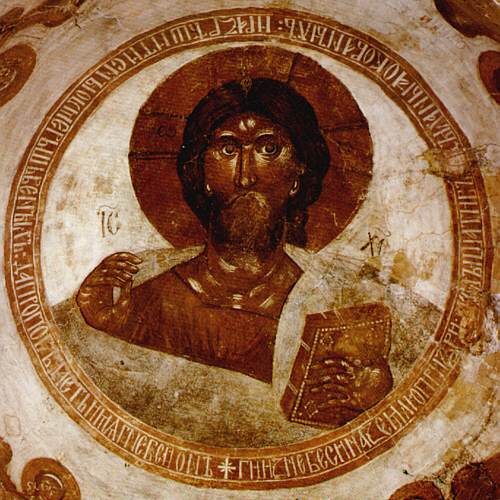 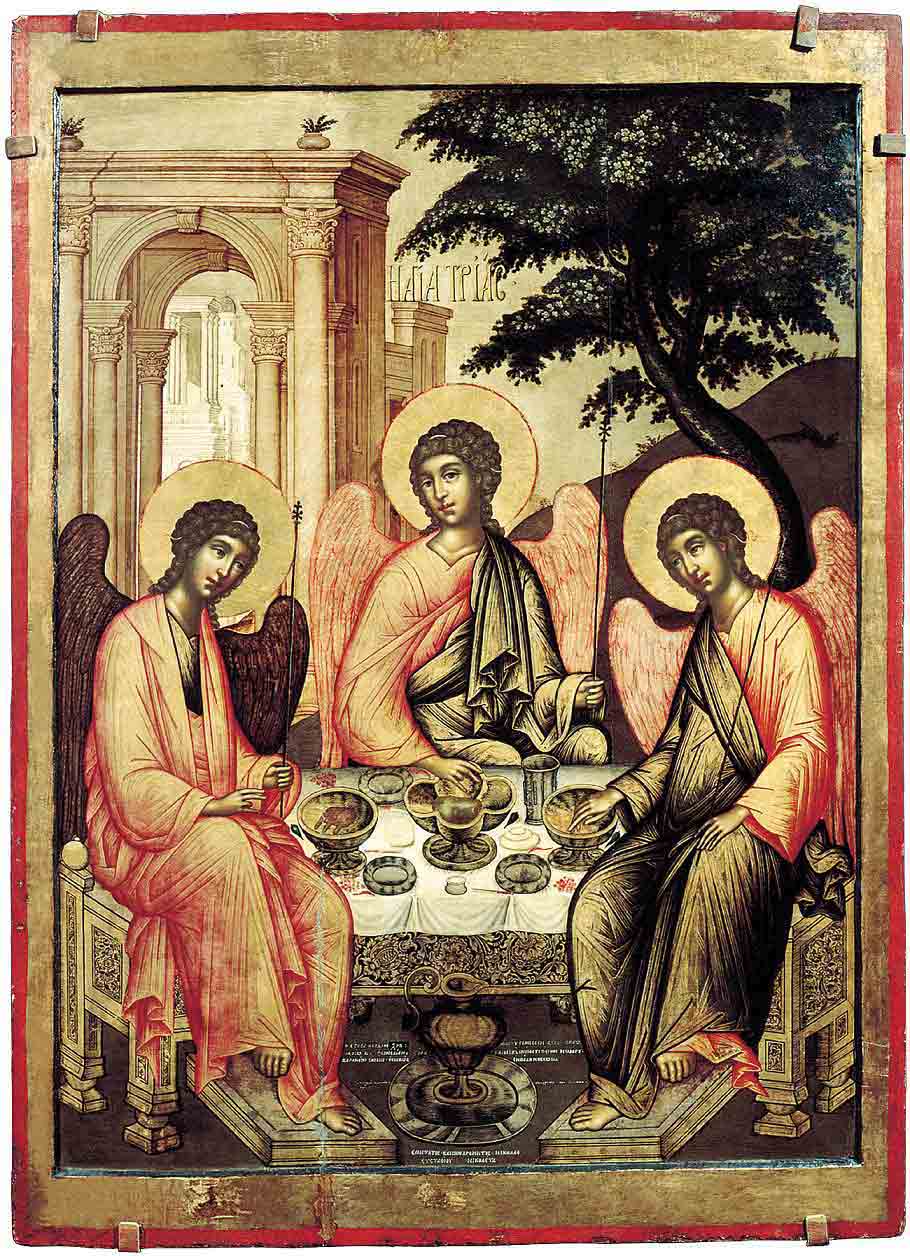 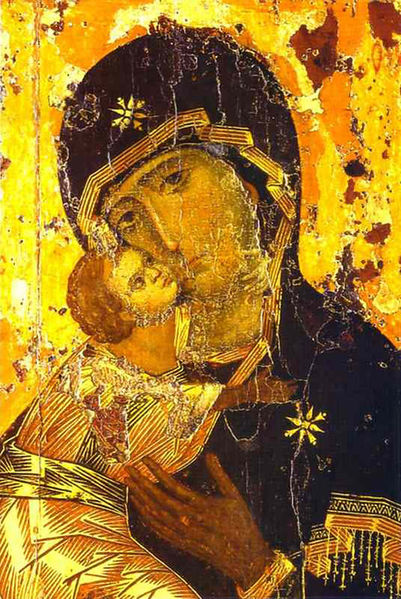 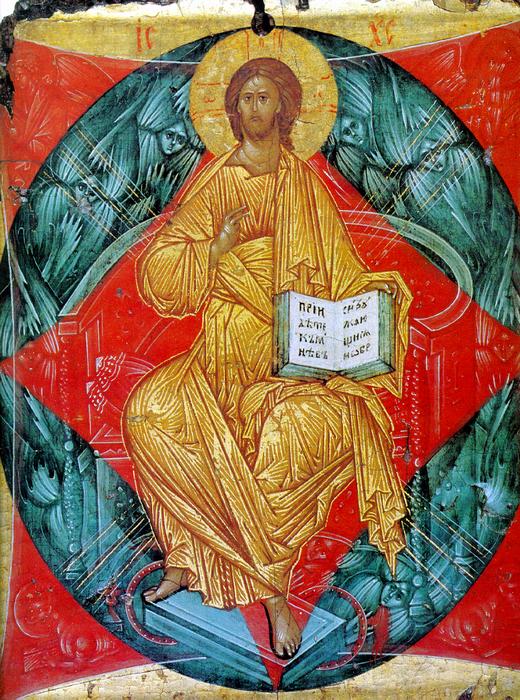 Задание 6 (9 баллов)Заполните пропуски в тексте. Обратите внимание, что 3) повторяется дважды.С принятием христианства на Руси начинает использоваться римский календарь, который в Древнем Риме был введен 1)___________________  еще в 2)___________году до н.э. По этому календарю год начинался с марта, а месяцы имели разное количество дней, от 28 до 31. На Руси на новый календарь наложилось летоисчисление, принятое в Византии. В Византии счет годам шел не от Рождества Христова, как в Западной Европе, а от сотворения мира. По Библии считалось, что Христос родился через 3)_____________лет после сотворения мира, поэтому, чтобы перевести дату "от сотворения мира" в дату "от Рождества", необходимо вычесть 3)______________.В 1492 г. великий князь 4) __________________________ утвердил постановление считать за начало года первое 5)__________________. В 1699 г., по реформе календаря, проведенной 6) кем? __________________________, начало следующего года устанавливалось с первого января. Однако в Западной Европе в то время уже был распространен  7)_________________________ календарь, и разница в XVIII веке между ним и российским календарем составляла 8)___________ дней. В ХХ веке, декретом от 26 января  9)__________________ года календарь в нашей стране стал таким же, как и в большинстве стран мира. Задание 7 (12 баллов)Рассмотрите иллюстрации. По каждой из картин, ответьте на вопросы:Определите, какое историческое событие отображено на картине. В каком году произошло событие, изображенное художником. 3) Напишите фамилию автора картины.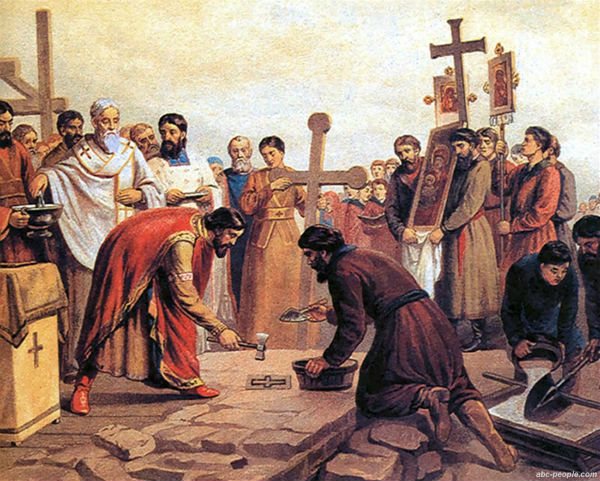 1)__________________________________________________________________________ 2) __________________________________________________________________________3)__________________________________________________________________________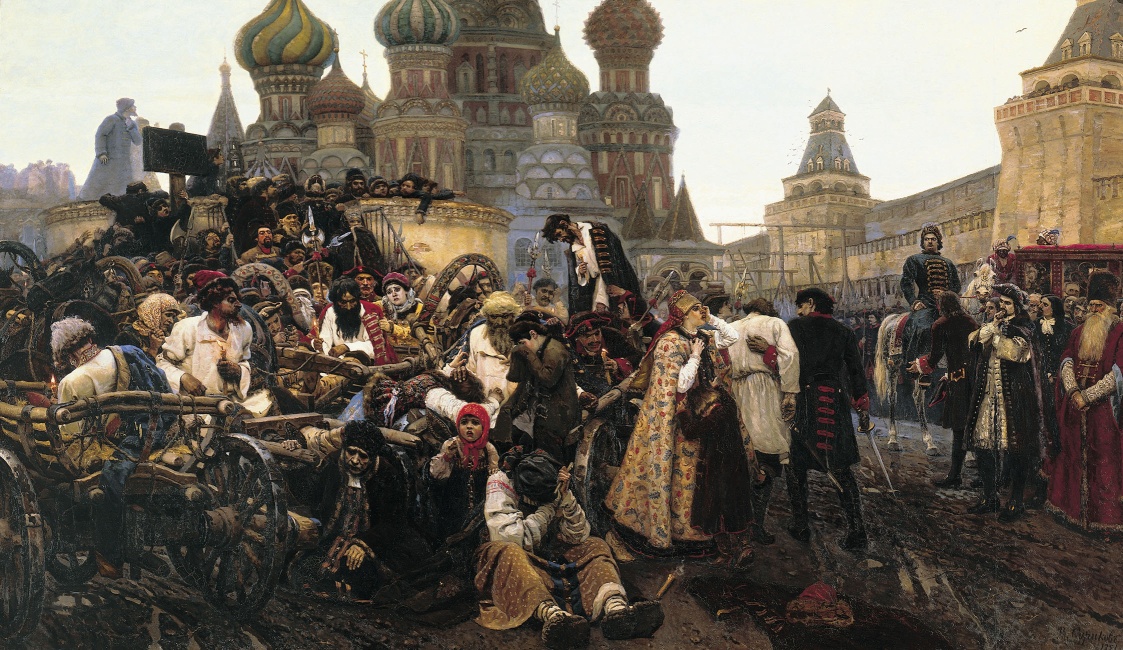 1)__________________________________________________________________________ 2) __________________________________________________________________________3)__________________________________________________________________________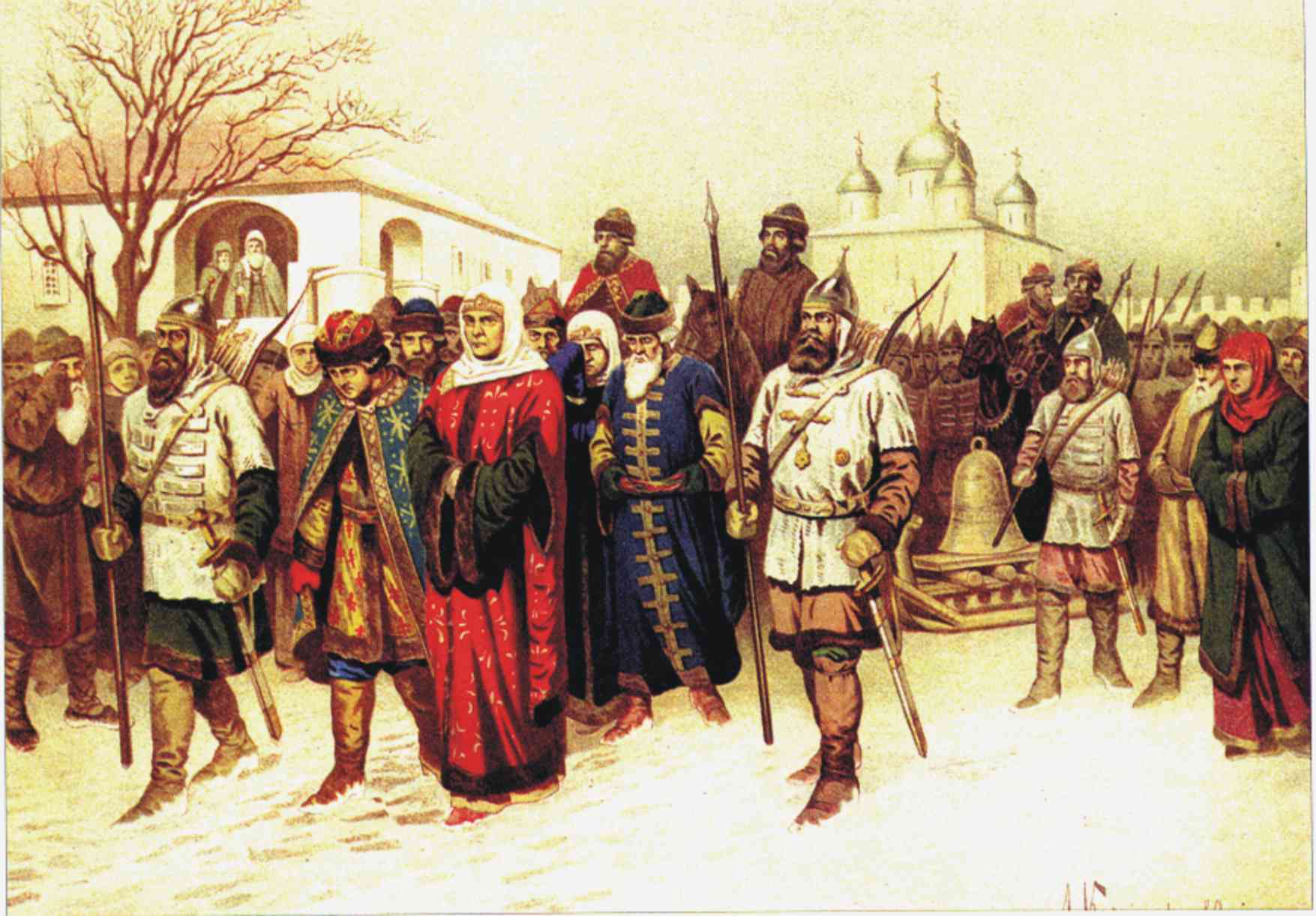 1)__________________________________________________________________________ 2) __________________________________________________________________________3)__________________________________________________________________________Задание 8 (7 баллов)Логические ряды:1) Что объединяет четверых названных людей, из пяти? Ответ объясните.В. Поярков, И. Заруцкий, М. Стадухин, И. Москвин, Е. Хабаров. Ответ: ___________________________________________________________________ __________________________________________________________________________________________________________________________________________________________2) Что объединяет пять городов из шести? Ответ объясните.Ахен, Вена, Троппау, Раппало, Лайбах, ВеронаОтвет: ___________________________________________________________________ __________________________________________________________________________________________________________________________________________________________3. По какому принципу образован следующий ряд? Определите, какие события произошли в каждом указанном ниже году.1816–1818 гг., 1818–1821 гг., 1820 г., 1822 г., 1821–1825 гг., 1825 г. Ответ: ___________________________________________________________________ ________________________________________________________________________________________________________________________________________________________________________________________________________________________________________________________________________________________________________________________________________________________________________________________________________________________________________________________________________________________________________________________________________________________________________________________________________________________________________Задание 9 (2 балла)Рассмотрите диаграммы: 1) объясните, что такое урбанизация. 2) определите к какому периоду относится каждая из диаграмм.Уровень урбанизации населения Краснодарского края в конце XIX в. и в начале XXI в.Ответ: ___________________________________________________________________ _______________________________________________________________________________________________________________________________________________________________________________________________________________________________________Задание 10 (8 баллов)Прочитайте отрывок и ответьте на вопросы:1) В каком году был заключен договор, о котором говорится в отрывке?2) В каком городе он был подписан?3) Какие права получили указанные ниже территории при вхождении в состав России? Перечислите не менее трех прав."Ничего не могло быть удивительнее мнения публики, когда пушечные выстрелы с Петропавловской крепости 8 сентября возвестили о заключении мира, и двор из Зимнего дворца парадом отправился в Таврический для совершения молебствия. Все спрашивали друг у друга, в чем состоят условия. Неужели большая часть Финляндии отходит к России? Нет, вся Финляндия присоединяется к ней. Неужели по Торнео? Даже и Торнео с частью Лапландии. Неужели и Аландские острова? И Аландские острова. О, Боже мой! О, бедная Швеция! О, бедная Швеция! Вот что было слышно со всех сторон". (Вигель Ф.Ф. "Записки")Ответ: ___________________________________________________________________ _____________________________________________________________________________________________________________________________________________________________________________________________________________________________________________________________________________________________________________________________________________________________________________________________________________________________________________________________________________________________________________________________________________________________________________________________________________________________________________________________________________________________________________________________________________________________________________________________________________________________________________________________________________________________________________________________________________________________________________________________________________________________________________________________________________________________________________________________________________________________________________________________________________________________________________________________________________Задание 11 (14 баллов)Перед Вами карта России. Розовой линией очерчен район восстания/ при черно-белом варианте распечатки задания – серая линия (Запорожье, Полтава, Харьков, Воронеж и т.д.). Определите, что это за восстание: назовите лидера восставших.укажите хронологические рамки восстания. Из числа исторических деятелей, изображенных на портретах, выберите тех, кто жил в период этого восстания.Определите, кто изображен на каждом из портретов.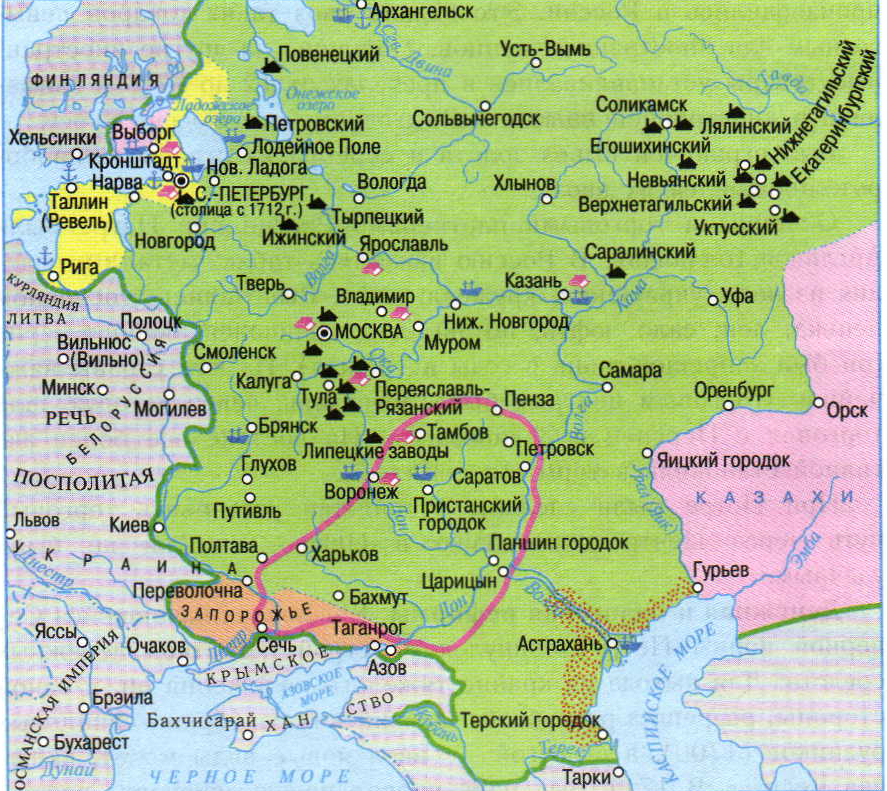 1) _______________________________________________________________________.2)  _______________________________________________ (		 –   		 гг.).3) ________________________________________________________________________.4)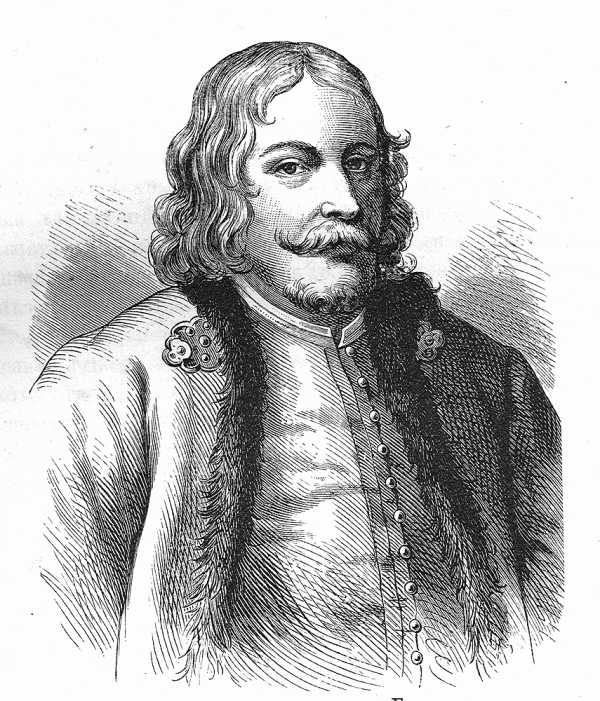 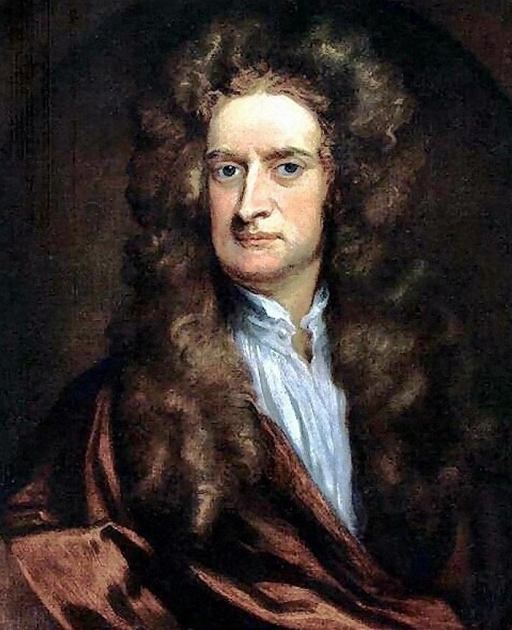 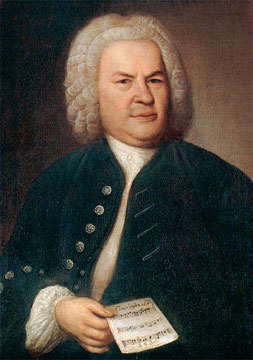 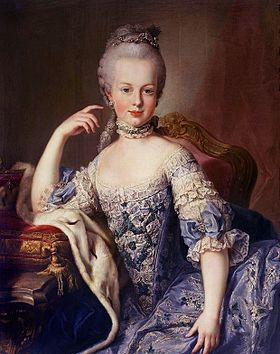 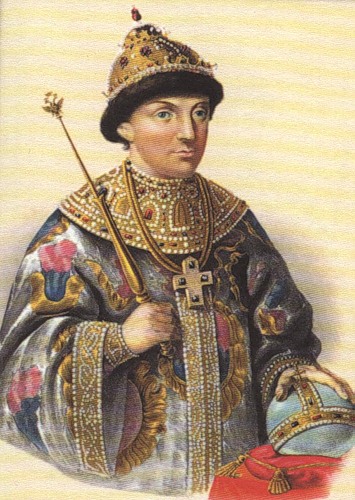 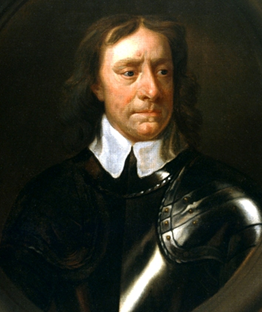 Удачи!МИНИСТЕРСТВО ОБРАЗОВАНИЯ И НАУКИКРАСНОДАРСКОГО КРАЯГосударственное бюджетное образовательное учреждение дополнительного образования детейЦентр дополнительного образования для детей. Краснодар, ул. Красная, 76тел.259-84-01 	E-mail:cdodd@mail.ru   Муниципальный этап Всероссийской олимпиады школьников по истории2013-2014 учебный год8 класс, заданияПредседатель ПМК: кандидат исторических наук, доцент кафедры новой, новейшей истории и международных отношений КубГУ Е.Н. Кумпан1И быстрым был, словно пардус, и много воевал. Впоходах же не возил за собою ни возов, ни котлов, не варил мяса, но, тонко нарезав конину, или зверину, или говядину и зажарив на углях, так ел; не имел он шатра, но спал, постилая потник с седлом в головахАГлеб 2Ибо  любил дружину и с нею совещался об устройстве страны, и о войне, и о законах страны, и жил в мире с окрестными князьями - с Болеславом Польским, и со Стефаном Венгерским, и с Андрихом Чешским.БИгорь 3Выступил в поход , взяв с собою много воинов:варягов, чудь, словен, мерю, весь, кривичей, и пришел к Смоленску с кривичами, и принял власть в городе, и посадил в нем своего мужа. Оттуда отправился вниз, и взял Любеч, и также посадил мужа своего. И пришли к горам Киевским, и узнал , что княжат тут Аскольд и Дир.ВОлег4В тот год сказала дружина : "Отроки Свенельдаизоделись оружием и одеждой, а мы наги. Пойдем, князь, с нами за данью, и себе добудешь, и нам".ГСвятослав 5В это же время пришла от Предславы весть к Ярославу о смерти отца и послал Ярослав сказать : "Не ходи: отец у тебя умер, а брат твой убит Святополком".ДВладимир1234АБВГДЕМаксимальное количество первичных балловКоличество первичных баллов, набранных ученикомЗадание 15Задание 211Задание 38Задание 45Задание 57Задание 69Задание 712Задание 87Задание 92Задание 108Задание 1114Всего первичных баллов88Всего вторичных балловсуммарный первичный балл ученика умножить на 100 и разделить на 88=